Volg die skakel en maak jou eie origami kruis!Link: https://images.app.goo.gl/2pLkD2ZyNDy2t6QbA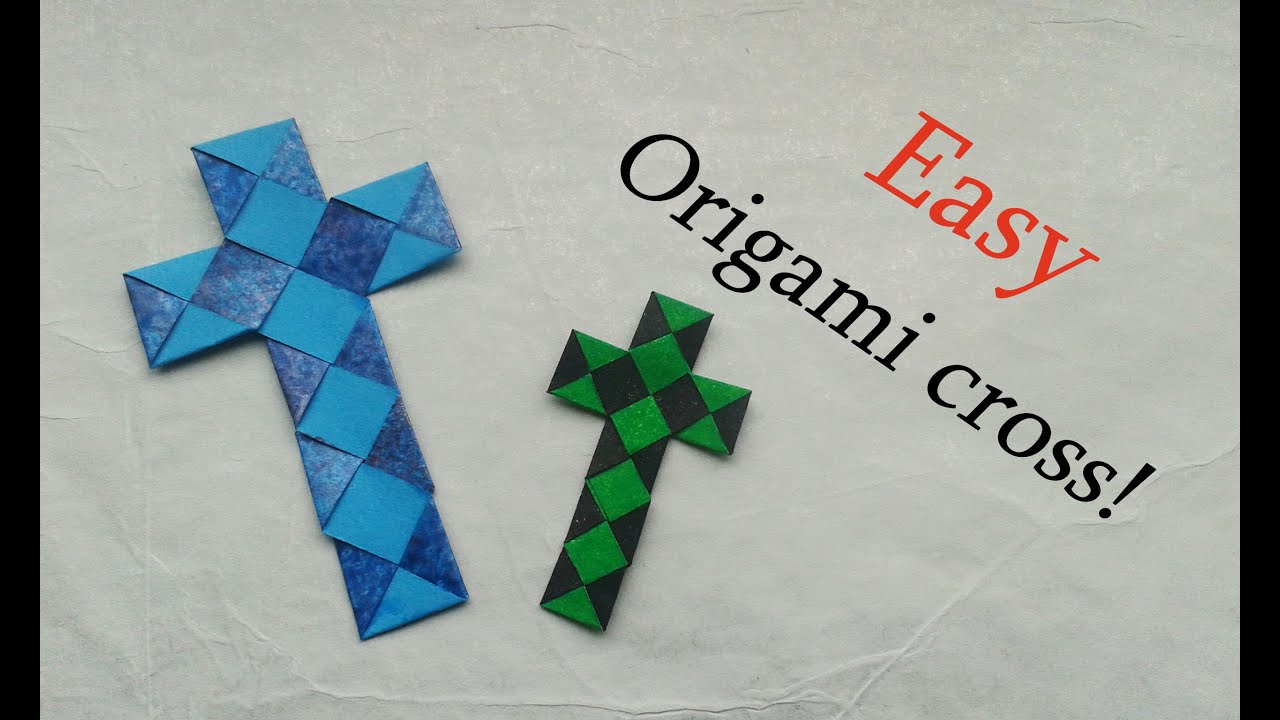 